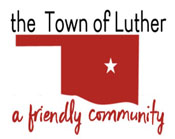 BOARD OF TRUSTEES FOR THE TOWN OF LUTHERL.P.W.A. MEETING AGENDA                 MINUTESIn accordance with the Open Meeting Act, Title 25, Section 311 of the Oklahoma Statutes, the Town of Luther, County of Oklahoma, 108 S. Main Street, hereby calls a Regular L.P.W.A. Meeting of the Luther Board of Trustees, Tuesday, April 14th, 2020 at 7:00 p.m. at Town Hall, 108 S. Main St., Luther, OK 73054.PLEASE NOTE: This meeting will be held at the physical location of 108 South Main, Luther, Oklahoma, 73054. However, given the concern of COVID-19 and the Oklahoma State of Emergency, the physical location will be closed to the public. This meeting will be held via live video on the Town’s YouTube Channel and broadcast live on the Town of Luther website. Please read below for instructions on how to view the meeting and submit questions and/or comments for the Board. The following board members will appear at the physical location of the meeting: Jenni White, Brian Hall, and Jeff Schwarzmeier.The following board members will be present via teleconference and live from their homes: Trandy Langston and Terry Arps.     Call to order.Roll Call… All Present… T. Langston and T. Arps via Teleconference…Determination of a quorum.Approval of the Consent Agenda, Previous Meeting’s Minutes (03102020 LPWA), Treasurer’s Report, Review of Claims including Payroll.Motion to approve as written: J. White… 2nd: B. Hall… Unanimous Yes vote.Trustee Comments.No Action.Trustee One (Terry Arps)Trustee Two (Brian Hall)Consideration, discussion and possible action to accept $3,000.00 from Town to LPWA for operating expenses.Motion to approve as written: B. Hall… 2nd: J. Schwarzmeier… Unanimous Yes vote.Consideration, discussion and possible action to purchase an additional chlorinator for another well, not to exceed $700.00.Motion to approve as written: B. Hall… 2nd: J. White… Unanimous Yes vote.Trustee Three (Trandy Langston)Trustee Four (Jeff Schwarzmeier)Trustee Five (Jenni White)Consideration, discussion and possible action to credit late fees to utility customers unemployed as a result of Governor Stitt's Executive Order, EO2020-07 who have a current unemployment claim. Motion to approve as written: J. White… 2nd: J. Schwarzmeier… Unanimous Yes vote.Consideration, discussion and possible action to discontinue utility cutoffs for utility customers unemployed as a result of Governor Stitt's Executive Order, EO2020-07 who have a current unemployment claim.Motion to approve as written: J. White… 2nd: J. Schwarzmeier… Unanimous Yes vote.Consideration, discussion and possible action to allow Riley Miller to trap wild hogs on lagoon property. Motion to approve as written contingent on a release signed by Riley Miller, prepared by Town Attorney: J. White… 2nd: J. Schwarzmeier… Unanimous Yes vote.New Business: In accordance with the Open Meeting Act, Title 25 O.S. 311.A.9 of the Oklahoma Statutes, new business is defined as any matter not known about or which could not have been reasonably foreseen prior to the time of posting the agenda.No New Business.Reading questions and comments.No questions or comments.Adjourn.Motion to adjourn: T. Langston… 2nd: J. Schwarzmeier… Unanimous Yes vote.___transcribed 04/15/2020 by____Kim Bourns, Town Clerk/Treasurer*Agenda Posted Monday, April 13th, 2020 at Luther Town Hall, on the website at www.townoflutherok.com and on Facebook at The Town of Luther, prior to 7:00 pm.NOTICE OF TELECONFERENCE OPEN MEETINGThis meeting will be held via live video on the Town's YouTube channel which can also be accessed on the Town of Luther website.  TownofLutherOk.com and navigating to the Information Library tab and selecting "Media" in the dropdown menu. Once you click on the "Media" page, you will see a number of previously uploaded YouTube videos. Please stay on this page and as soon as the video of the meeting goes live, you will see it come up on this pageYou can also access the video by navigating DIRECTLY to our YouTube Channel at https://www.youtube.com/channel/UCy5qRtSU2WmirLftlkO0gdw/videos and waiting for the video to go live. In order not to miss the live video, you can go to this URL prior to the meeting and "Subscribe" to the Channel. This way you will get a notification when the video is available for viewing.If you have any comments or questions about anything on the agenda, please send these to Town Manager Scherrie Pidcock at office@townoflutherok.com. Your questions and comments will be read during the "Reading Comments and Questions" portion of the agenda during the live broadcast.